МУНИЦИПАЛЬНОЕ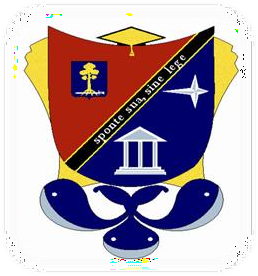 ОБЩЕОБРАЗОВАТЕЛЬНОЕ БЮДЖЕТНОЕ УЧРЕЖДЕНИЕ«ГИМНАЗИЯ» Г.СЕРТОЛОВОДОПОЛНИТЕЛЬНОЕ ОБРАЗОВАНИЕИнформационная карта образовательной программы.Название образовательнойпрограммы«Профессия будущего»НаправленностьСоциально-гуманитарнаяЦельАктуализировать процесс профессионального самоопределения учащихся за счет получения знаний о себе, о мире профессий, их соотнесения со своими возможностями и желаниями.Сформировать готовность учащихся к обоснованному выбору профессии, карьеры, жизненного пути с учетом своих способностей, возможностей и полученных знаний по экономике, современной хозяйственной деятельности и о современном рынке труда.Развить у учащихся способности к профессиональной адаптации в современных социально-экономических условиях.ВозрастобучающихсяВозраст обучающихся 14-18 летСрок реализации программы /Год обучения / количество часовСрок реализации программы рассчитан на 1год.Количество часов- 72 часа в годРежим и формы занятийПрограмма реализуется в течении 1 учебного года, 2 часа в неделю.Занятия проводятся по трем направлениям:Теоретическое направлениеРасширение представлений о различных сферах труда и формах профессиональной подготовки, получите основные знания  о профессиях.Диагностическое направлениеВозможность пройти психологическое обследование. Вам будут предложены различные варианты проведения индивидуального / группового проф-ориентационного и личностного тестирования (в онлайн /офлайн формате). Вы сможете узнать свой темперамент, способности и задатки, психотип, креативность и др.Практическое направлениеСовместное проведение психологических упражнений, тренингов, ролевых игр направленны на формирование таких умений, как: аргументированно беседовать с родителями о своем выборе, грамотно вести диалог при трудоустройстве, определять свою роль в группе (одноклассников, студенток, коллег) и эффективно коммуницировать в ней.Ожидаемые результатыПовышение уровня информированности подростков о мире профессий;  -увеличение количества детей, определившихся с выбором будущей профессии;  -индивидуальная готовность и способность обучающегося к самостоятельному и осознанному построению и корректировке профессиональных и жизненных перспектив своего развития.Формы отслеживания результатов-Написание исследовательского реферата или научно-исследовательской работы;-презентация исследовательской работы;- тестирование.ПримечанияПрограмма курса «Профессия будущего» предназначена для подготовки учащихся 9-11 классов к выбору профессий.В жизни каждого человека появляется момент, когда он вынужден задумываться о своём будущем после окончания школы.И вопрос о поиске, выборе профессии является одним из центральных, и в этом смысле судьбоносным, так как задаёт «тон» всему дальнейшему профессиональному пути.Стремительный переход российского общества к новым формам хозяйственной деятельности привел к возрастанию потребности общества в инициативных, предприимчивых, компетентных и ответственных специалистах, подготовке таких специалистов важная роль принадлежит общеобразовательной школе, поэтому профессиональное самоопределение школьников – социально-значимый раздел обучения.Правильно сделанный выбор – это начало пути к успеху, к самореализации, к психологическому и материальному благополучию в будущем. Профессиональное самоопределение является начальным звеном профессионального развития личности.Старшекласснику для принятия решения, выбора «Профессии будущего» нужно хорошо знать мир профессий, их требования к человеку и рейтинг на рынке труда, он должен правильно и реально оценивать свои возможности, способности и интересы. По сути дела, он стоит перед решением сложной творческой задачи со многими неизвестными, а подготовить его к успешному решению этой задачи должна система школьной профориентации.Программа  даёт многостороннее освещение профессиональной деятельности человека. Она составлена таким образом, что учащиеся могут изучить проблему многосторонне: часть учебного материала учащиеся получают в форме теоретических знаний, другая часть материала направлена на практические работы в форме дискуссий, диагностических процедур, сочинений, развивающих процедур, деловых игр.